封斋的人在封斋时应该遵循的一部分圣行بعض سنن الصيام التي يستحب للصائم المحافظة عليها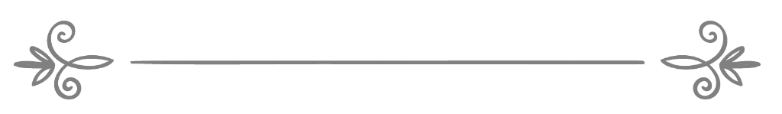 来源：伊斯兰问答网站مصدر : موقع الإسلام سؤال وجواب❧❧编审: 伊斯兰之家中文小组مراجعة: فريق اللغة الصينية بموقع دار الإسلام封斋的人在封斋时应该遵循的一部分圣行问：斋戒的圣行有哪些？答：一切赞颂，全归真主。斋戒是最重要的宗教功修之一，只有真主知道斋戒者获得的报酬，艾布·胡莱勒（愿主喜悦之）传述：真主的使者（愿主福安之）说：“真主说：‘人的所有善功都归他自己，只有斋戒归我，我将以此给他报酬。斋戒是一面盾牌。’谁若封斋，不得说恶言，不得争吵。如果有人和他吵骂打架，他应说：‘我是斋戒者。’以掌握穆罕默德生命的真主发誓，斋戒者口中的气味在真主看来比麝香还香。斋戒者能得到两种快乐，一种是在他开斋的时候；一种是他因自己的斋戒而觐见他的养主的时候。”《布哈里圣训实录》（1904段）和《穆斯林圣训实录》（1151段）辑录。斋月的主命斋是伊斯兰的要素之一，穆斯林必须要谨守斋戒，谨慎小心的完成主命斋和副功斋，获得真主的丰厚报酬。斋戒的圣行很多，我们概述如下：第一：如果有人骂他、或者与他吵架、或者以怨报德，他应该说：我是封斋的人。第二：封斋的人应该吃封斋饭，因为在封斋饭中有吉庆。第三：封斋的人应该奔忙开斋，推迟吃封斋饭。第四：封斋的人应该用新鲜的椰枣开斋；如果没有新鲜的椰枣，就用干椰枣开斋；如果没有椰枣，就用水开斋。第五：封斋的人在开斋的时候念这个祈祷词是可嘉的行为：“干渴消失了，血管湿润了，如果真主意欲，报酬确定了。”欲了解相关的明文，敬请参阅（39462）号问题的回答。第六：封斋的人应该多多的祈祷，因为先知（愿主福安之）说：“三种人的祈祷不会被拒绝：公正的伊玛目的祈祷；封斋的人的祈祷，一直到他开斋为止；被压迫者的祈祷”。艾哈迈德（8043段）辑录，《木斯奈德圣训经》的考证学者认为这是正确的圣训。伊玛目脑威（愿主怜悯之）说：“封斋的人在封斋的情况下应该为自己、为他喜爱的人和穆斯林大众祈祷今世和后世的大事。”《总汇》（6 / 375）。第七：如果是斋月里的主命斋，可嘉的事项很多，比如：* 坐在清真寺里诵读《古兰经》和记念真主。* 在斋月的后十天里坐静。* 做间歇拜。* 乐善好施和多行善事。* 互相研习《古兰经》。《布哈里圣训实录》（6段）和《穆斯林圣训实录》（2308段）辑录：伊本·阿拔斯（愿主喜悦之）传述：真主的使者（愿主福安之）是人们中最慷慨的人，尤其是在斋月当吉卜利勒天使来会晤他的时候更是如此。吉卜利勒在斋月的每一个晚上都来会见真主的使者（愿主福安之），并教授他《古兰经》。真主的使者（愿主福安之）在好事上的慷慨犹如和风一样。* 不要浪费时间，不要把时间花费在毫无意义的事情中，过多的睡眠和开玩笑也许会影响斋戒，不要把所有的心思花费在各种吃喝中，这一切会妨碍在封斋期间履行很多的善功。欲了解更多内容，敬请参阅（12468）和（26869）号问题的回答。真主至知！